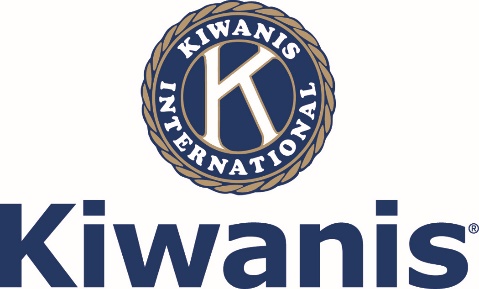 99th Alabama District Convention                 Kiwanis International Aug 18-20, 2017Hosted by the Kiwanis Club of Auburn              The Hotel at Auburn UniversityMake checks payable to the Kiwanis Club of Auburn and mail to P.O. Box 1982, Auburn, AL 36831.  Want to pay online using a credit card?  Secure, online registration available on District Website.  alabama.kiwanis.org  Hotel Group Rate:  Reserve your room directly through The Hotel at Auburn University by July 31 to receive a conference discount.                    Rate Code:  Kiwanis $132The Hotel at Auburn University, 241 South College Street, Auburn, AL 36830 (334) 821-8200https://gc.synxis.com/?Hotel=75989&Group=170727KIWA&arrive=08/17/2017Important:  Persons attending the Interclub Luncheon must check in at the registration table at least 30 minutes prior to the start of the luncheon or forfeit their reservation.Questions?  Contact Mary Hoerlein Prather, 334-744-0009 or prathmh@auburn.edu 	Name:    Last:First:Address:Address:City:                                                                          City:                                                                          Phone:Phone:Email:Email:Club:                                                      Division:                 Club Officer?  If so, what office?Club:                                                      Division:                 Club Officer?  If so, what office?Name of Guest(s):Name of Guest(s):EventsNumber(s)CostTotalRegistration $135(Please register by July 31)Friday Night Dinner (August 18)includedGuest(s) for Friday Night Dinner$37Saturday Breakfast Buffet (August 19-RIF, Governor, Lt Governor)$25Interclub LuncheonIncludedGuest(s) for Interclub Luncheon$37Saturday Evening Governor’s Dinner$55Sunday Non-Denomination Prayer Breakfast Buffet (August 20)$25Total